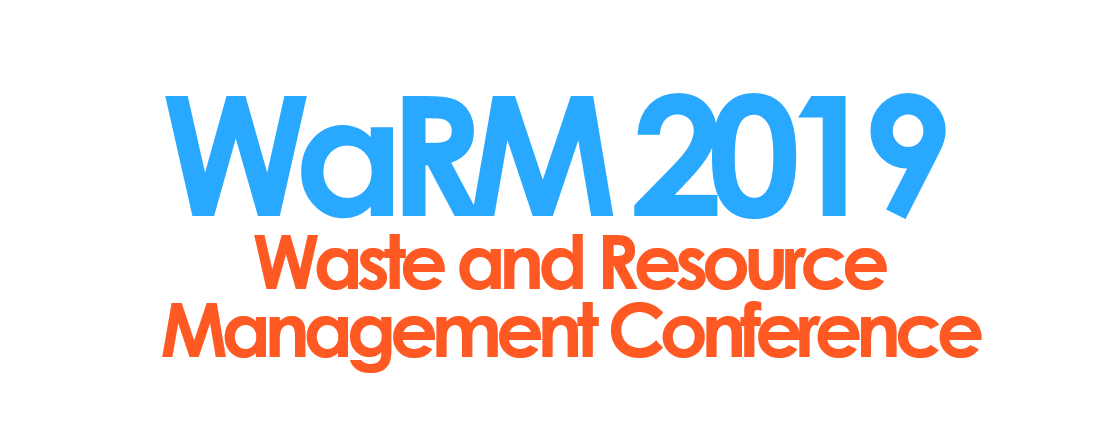 Date: 26th June 2019Venue: CMR15, Open University, Walton Hall, Milton Keynes, MK7 6AA. Posters10:00-10:30Welcome, registration, breakfast10:30-11:00Introduction and keynoteProf Mark Brandon (Open University)11:00-11:20Plastic bag waste in IndonesiaMuh. Agung Saputra (Imperial College London)11:20-11:40Chemical recycling of post-consumer waste plasticsSimon Collinson (Open University)11:40-12:00TBCNicholas Hannon (Milton Keynes Council)12:00-13:00Lunch and posters13:00-13:30The Cable Tie Saver - a device to reduce plastic wasteAlan Bellis(Open University)13:30-13:50Developing a Circular Economy for plastics in Developing Countries;Recycling plastics into construction composites.Alexander Kumi-Larbi Jnr(Imperial College London)13:50-14:10TBCKrisztina Kovacs-Schreiner(Biome Plastics)14:10-14:30Landfill site trees: potential source or sink of greenhouse gases?Alice Fraser-McDonald (Open University)14:30-14:50Coffee and posters14:50-15:10Could a thermal pre-treatment reduce sewage sludge environmental risks and provide an alternative solution for the P-fertiliser crisis?Maria Pimenta-Ocampo(Cranfield University)15:10-15:30Quantitative Microbial Risk Assessment (QMRA) of bioaerosol exposure during activities at MSW open dumpsitesGodwin Akpeimeh(Leeds)15:30-15:50Optimisation of dry batch anaerobic digestion for treatment of the organic fraction of municipal solid wasteIldefonso Rocamora (Cranfield University)15:50-16:00Prizes and conference closeTitleAuthorCelery wastes as a valuable source of mannitol and nitratesSimon Collinson(Open University)Interactions of heavy metals with organic matter in landfill environmentsHyeyeon Lee(Cranfield)Smart solutions for waste-to-sustainable energy and high value productsAkhil Dinesh(Cranfield)Do landfill site trees contribute to global warming?Alice Fraser-McDonald(Open University)Evaluating phosphorus availability from sewage sludge derived pyrochar and hydrochar in European agricultureMaria Pimenta-Ocampo(Cranfield University)